Vadovaudamasi Lietuvos Respublikos vietos savivaldos įstatymo 16 straipsnio 4 dalimi, 18 straipsnio 1 dalimi, Lietuvos Respublikos Žemės ūkio ministro 2015 m. gegužės 4 d. įsakymo Nr. 3D-343 „Dėl vietos plėtros strategijų, įgyvendinamų bendruomenių inicijuotos vietos plėtros būdu, atrankos taisyklių patvirtinimo“ 4.24 papunkčiu, Pagėgių savivaldybės tarybos veiklos reglamento, patvirtinto Pagėgių savivaldybės tarybos 2017 m. spalio 2 d. sprendimu Nr. T-144 „Dėl Pagėgių savivaldybės tarybos veiklos reglamento patvirtinimo“, 81 punktu ir atsižvelgdama į Vietos veiklos grupės „Pagėgių kraštas“ 2022 m. liepos 5 d. gautą raštą Nr. PK-080, Pagėgių savivaldybės taryba n u s p r e n d ž i a:Deleguoti į Vietos veiklos grupę „Pagėgių kraštas“ kolegialų valdymo organą atstovauti vietos valdžios sektorių  ___________________________________________________.Pripažinti netekusiu galios Pagėgių savivaldybės tarybos 2019 m. gegužės 2 d. sprendimą Nr. T-69 „Dėl atstovų delegavimo į vietos veiklos grupę „Pagėgių kraštas“ kolegialų valdymo organą“.Pakeisti Pagėgių savivaldybės tarybos 2019 m. gegužės 2 d. sprendimo Nr. T-69 „Dėl atstovų delegavimo į Vietos veiklos grupę „Pagėgių kraštas“ kolegialų valdymo organą“ 1.2 papunktį ir jį išdėstyti taip:„1.2.  _______________________________________________________________“.Sprendimą paskelbti Pagėgių savivaldybės interneto svetainėje www.pagegiai.lt.Šis sprendimas gali būti skundžiamas Lietuvos Respublikos administracinių ginčų komisijos Klaipėdos apygardos skyriui (H. Manto g. 37, 92236 Klaipėda) Lietuvos Respublikos ikiteisminio administracinių ginčų nagrinėjimo tvarkos įstatymo nustatyta tvarka arba Regionų apygardos administracinio teismo Klaipėdos rūmams (Galinio Pylimo g. 9, 91230 Klaipėda) Lietuvos Respublikos administracinių bylų teisenos įstatymo nustatyta tvarka per 1 (vieną) mėnesį nuo sprendimo paskelbimo dienos.SUDERINTA:   Administracijos direktorė	             	                                                            Dalija Irena EinikienėDokumentų valdymo ir teisės skyriaus vyriausiasis                                            specialistas 	                                                                                                       Valdas Vytuvis          Dokumentų valdymo ir teisės skyriaus vyriausioji specialistė (kalbos ir archyvo tvarkytoja)                                         Laimutė Mickevičienė  Parengė Bronislovas Budvytis,Strateginio planavimo ir investicijų skyriaus vedėjasPagėgių savivaldybės tarybosveiklos reglamento2 priedasPAGĖGIŲ SAVIVALDYBĖS TARYBOS SPRENDIMO PROJEKTO DĖL PAGĖGIŲ SAVIVALDYBĖS TARYBOS 2019 M. GEGUŽĖS 2 D. SPRENDIMO nR. T-69 „Dėl ATSTOVŲ DELEGAVIMO Į VIETOS VEIKLOS GRUPĘ „PAGĖGIŲ KRAŠTAS“ KOLEGIALŲ VALDYMO ORGANĄ“ PAKEITIMO „DĖL ATSTOVO DELEGAVIMO Į VIETOS VEIKLOS GRUPĘ „PAGĖGIŲ KRAŠTAS“ KOLEGIALŲ VALDYMO ORGANĄ“AIŠKINAMASIS RAŠTAS 2022-08-19Parengto projekto tikslai ir uždaviniaiSprendimo projekto tikslas – pakeisti Pagėgių savivaldybės tarybos 2019 m. gegužės 2 d. sprendimo Nr. T-69 „Dėl atstovų delegavimo į Vietos veiklos grupę „Pagėgių kraštas“ kolegialų valdymo organą“ 1.2 papunktį, deleguojant 1 (vieną) jauną žmogų iki 29 metų amžiaus į Vietos veiklos grupę „Pagėgių kraštas“ kolegialų valdymo organą atstovauti vietos valdžios sektoriui. Pagal Lietuvos Respublikos Žemės ūkio ministro 2015 m. gegužės 4 d. įsakymo Nr. 3D-343 (galiojanti redakcija nuo 2022-05-27) „Dėl vietos plėtros strategijų , įgyvendinamų bendruomenių inicijuotos vietos plėtros būdu, atrankos taisyklių patvirtinimo“ 4.24 papunktį vietos valdžios atstovas negali būti savivaldybės politikas ir politinio (asmeninio) pasitikėjimo valstybės tarnautojas, kurio dalyvavimo kolegialaus VVG valdymo organo veikloje tikslas – atstovauti viešajam interesui.Kaip šiuo metu yra sureguliuoti projekte aptarti klausimaiSprendimo projektas parengtas vadovaujantis Lietuvos Respublikos vietos savivaldos įstatymo 16 straipsnio 4 dalimi, 18 straipsnio 1 dalimi, Lietuvos Respublikos Žemės ūkio ministro 2015 m. gegužės 4 d. įsakymo Nr. 3D-343 (galiojanti redakcija nuo 2022-05-27) „Dėl vietos plėtros strategijų, įgyvendinamų bendruomenių inicijuotos vietos plėtros būdu, atrankos taisyklių patvirtinimo“ 4.24 papunkčiu, Pagėgių savivaldybės tarybos veiklos reglamento, patvirtinto Pagėgių savivaldybės tarybos 2017 m. spalio 2 d. sprendimu Nr. T-144 „Dėl Pagėgių savivaldybės tarybos veiklos reglamento patvirtinimo“, 81 punktu“ ir atsižvelgiant į Vietos veiklos grupės „Pagėgių kraštas“ 2022 m. liepos 5 d.  gautą raštą Nr. PK-080.Kokių teigiamų rezultatų laukiama.Šiuo Tarybos sprendimu bus pakeistas Pagėgių savivaldybės tarybos 2019 m. gegužės 2 d. sprendimo Nr. T-69 „Dėl atstovų delegavimo į Vietos veiklos grupę „Pagėgių kraštas“ kolegialų valdymo organą“ 1.2 papunktis, deleguojant 1 (vieną) jauną žmogų iki 29 metų amžiaus į Vietos veiklos grupę „Pagėgių kraštas“ kolegialų valdymo organą atstovauti vietos valdžios sektorių.  Galimos neigiamos priimto projekto pasekmės ir kokių priemonių reikėtų imtis, kad tokių pasekmių būtų išvengta.Neigiamų pasekmių nenumatyta.Kokius galiojančius aktus (tarybos, mero, Savivaldybės administracijos direktoriaus) reikėtų pakeisti ir panaikinti, priėmus sprendimą pagal teikiamą projektą.Nereikės pakeisti ar panaikinti kitų galiojančių aktų, priėmus sprendimą pagal teikiamą projektą.Jeigu priimtam sprendimui reikės kito tarybos sprendimo, mero potvarkio ar administracijos direktoriaus įsakymo, kas ir kada juos turėtų parengti.Nereikės priimti kito sprendimo priimtam sprendimui.Ar reikalinga atlikti sprendimo projekto antikorupcinį vertinimąŠis sprendimas antikorupciniu požiūriu nevertinamas.Sprendimo vykdytojai ir įvykdymo terminai, lėšų, reikalingų sprendimui įgyvendinti, poreikis (jeigu tai numatoma – derinti su Finansų skyriumi)Nenumatyta derinti su Finansų skyriumi.Projekto rengimo metu gauti specialistų vertinimai ir išvados, ekonominiai apskaičiavimai (sąmatos) ir konkretūs finansavimo šaltiniaiNeigiamų specialistų vertinimų ir išvadų negauta.  Projekto rengėjas ar rengėjų grupė.Projekto rengėjas − Strateginio planavimo ir investicijų skyriaus vedėjas Bronislovas Budvytis.Kiti, rengėjo nuomone, reikalingi pagrindimai ir paaiškinimai.Nėra kitų rengėjo pagrindimų ir paaiškinimų.Strateginio planavimo ir investicijų skyriaus vedėjas                          Bronislovas BudvytisVadovaudamasi Lietuvos Respublikos vietos savivaldos įstatymo 16 straipsnio 4 dalimi, 18 straipsnio 1 dalimi, Pagėgių savivaldybės tarybos veiklos reglamento, patvirtinto Pagėgių savivaldybės tarybos 2017 m. spalio 2 d. sprendimu Nr. T-144 „Dėl Pagėgių savivaldybės tarybos veiklos reglamento patvirtinimo“, 81 punktu, Pagėgių savivaldybės taryba n u s p r e n d ž i a:Deleguoti į Vietos veiklos grupę „Pagėgių kraštas“ kolegialų valdymo organą atstovauti vietos valdžios sektorių:                1.1.Iloną Meirę, VšĮ „Pagėgių krašto turizmo informacijos centras“ direktorę;                1.2.Gražiną Jankauskienę, Pagėgių savivaldybės tarybos narę;1.3.Danguolę Mikelienę, Lumpėnų seniūnijos seniūnę. Pripažinti netekusiais galios:2.1. Pagėgių savivaldybės tarybos 2018 m. gegužės 22 d. sprendimą Nr. T-84 „Dėl atstovų delegavimo į vietos veiklos grupę „Pagėgių kraštas“ kolegialių valdymo organą“;2.2. Pagėgių savivaldybės tarybos 2018 m. gruodžio 20 d. sprendimą Nr. T-174 „Dėl Pagėgių savivaldybės tarybos 2018 m. gegužės 22 d. sprendimo Nr. T-84 „Dėl atstovų delegavimo į vietos veiklos grupę „Pagėgių kraštas“ kolegialių valdymo organą“ pakeitimo“.Sprendimą paskelbti Pagėgių savivaldybės interneto svetainėje www.pagegiai.lt.Šis sprendimas gali būti skundžiamas Lietuvos administracinių ginčų komisijos Klaipėdos apygardos skyriui (H.Manto g. 37, 92236 Klaipėda) Lietuvos Respublikos ikiteisminio administracinių ginčų nagrinėjimo tvarkos įstatymo nustatyta tvarka arba Regionų apygardos administracinio teismo Klaipėdos rūmams (Galinio Pylimo g. 9, 91230 Klaipėda) Lietuvos Respublikos administracinių bylų teisenos įstatymo nustatyta tvarka per 1 (vieną) mėnesį nuo sprendimo paskelbimo dienos.Savivaldybės meras				    Vaidas Bendaravičius                                                                                                                  Projektas                                  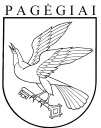 Pagėgių savivaldybės tarybasprendimasDĖL PAGĖGIŲ SAVIVALDYBĖS TARYBOS 2019 M. GEGUŽĖS 2 D. SPRENDIMO nR. T-69 „Dėl ATSTOVŲ DELEGAVIMO Į VIETOS VEIKLOS GRUPĘ „PAGĖGIŲ KRAŠTAS“ KOLEGIALŲ VALDYMO ORGANĄ“ PAKEITIMO Dėl ATSTOVO DELEGAVIMO Į VIETOS VEIKLOS GRUPĘ „PAGĖGIŲ KRAŠTAS“ KOLEGIALŲ VALDYMO ORGANĄ2022 m. rugpjūčio 19 d. Nr. T1-165Pagėgiai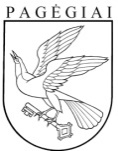 PAGĖGIŲ SAVIVALDYBĖS TARYBAsprendimasDėl ATSTOVŲ DELEGAVIMO Į VIETOS VEIKLOS GRUPĘ „PAGĖGIŲ KRAŠTAS“ KOLEGIALŲ VALDYMO ORGANĄ2019 m. gegužės 2 d. Nr. T-69Pagėgiai